Waves: Day 13		Name: ________________________ Core: _____ Date: __Friday, April 21st ____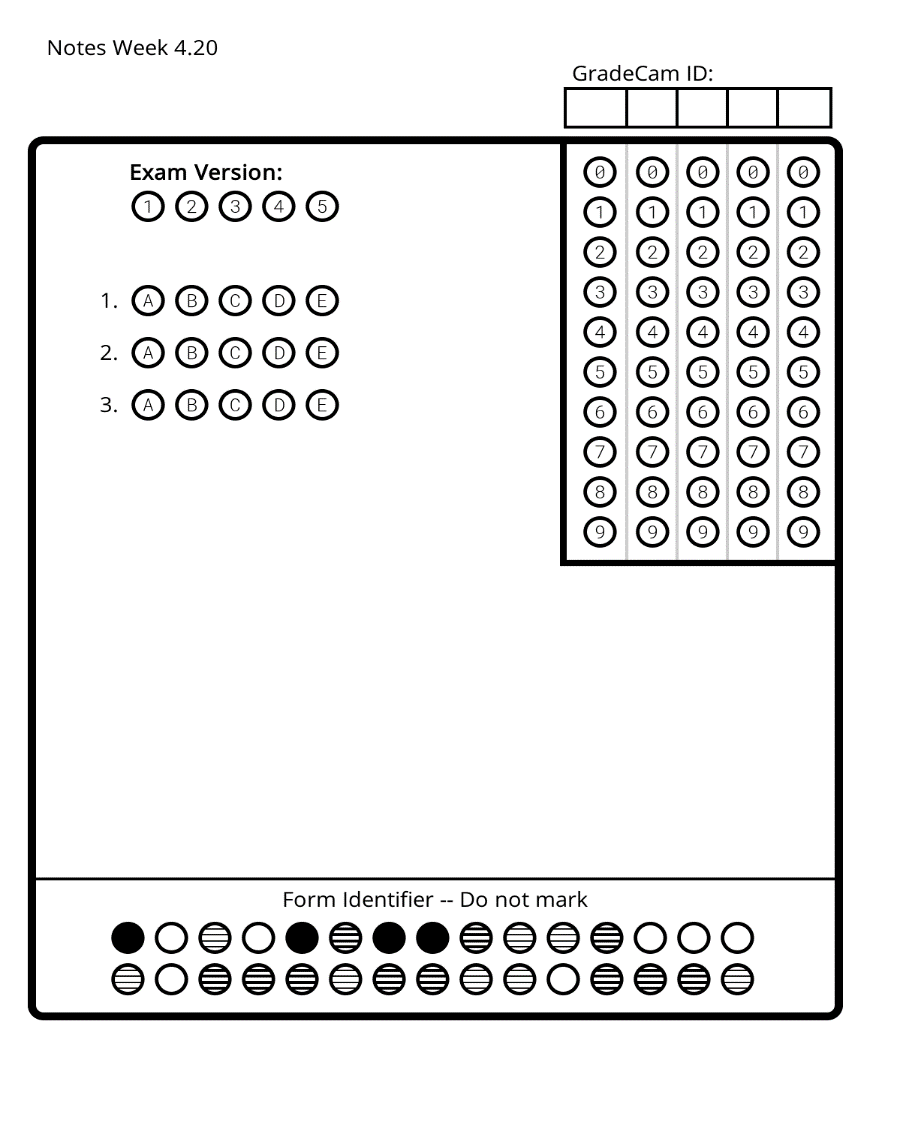 Draw It: A sound wave in…Solid:Liquid:Gas:[I need a review.] BrainPop Video: Sound. With a small group, watch the BrainPop Video: sound, then each person will complete the activity sheet.[I’m ready to practice.] Sound Art: Draw a scene with sound interactions labeled within. Include sound waves in solids, liquids, and gases. [I’m ready for a challenge.] BrainPop Timeline: Sound- Time Zone X. Draw a timeline with at least 5 boxes and fill in as you complete the timeline. Include: Who? What? When?- ________________ is a kind of energy that can be heard.- A sound is made when things ______________.- Sound travels in ________________.- Sound must travel through _____________ (a medium) to be heard.- The vibrating object makes the matter around it ___________________, too.- Sound vibrations move through the air into your ears and make your _________________ vibrate.-  _______________ is how loud or soft a sound is - _______________________.- ________________ is how high or low a sound is- ________________________.Solids: - Some sounds that we hear travel through _________________.- Sound waves travel very ____________ through solids.- For Example: if you put your ear against the _______________ and someone hits the desk, the sound wave travels to your ear through the ________________ - your desk.Liquids: - Some _______________ that travel through water.- Sound waves travel __________________ through water than through ______________.- ________________ is the way to use sound to locate objects under water.- What animals use sonar?_____________________ _____________________Gases:- Most of the _______________ we hear travel through ______________, such as air.- Sound waves travel _________________ through the air. - For example: Sound from a ________________, a horn, or an alarm clock travels through the air.